Внимание родители!1. Детская игрушка должна быть безопасна для жизни ребенка. Покупать детские игрушки следует в магазинах, при этом необходимо ознакомиться с удостоверением о гигиенической регистрации и сертификатом соответствия. При выборе и покупке детских игрушек обратите внимание на наличие следующих знаков на упаковке:CE — этот значок говорит, что данный товар соответствует всем нормам ЕС, но он не является гарантией безопасности;Изображение детского лица с приписанными рядом цифрами информирует, для детей, какого возраста эта игрушка предназначена.ВНИМАНИЕ! Все значки должны быть хорошо видны — не переснятые ксерокопии, а четкое изображение. В противном случае стоит задуматься о качестве товара.Приобретение некачественной игрушки, не соответствующей требованиям, грозит вашему ребенку:Отравлением токсичными веществами. Зарегистрированы случаи, когда в качестве наполнителя в погремушках использовались протравленные токсичными веществами горох и фасоль;Рецидивами аллергии. Некачественная продукция может в больших количествах содержать химические вещества-аллергены, в том числе формальдегид.Травматическими повреждениями. Плохо закрепленные мелкие детали могут попасть в дыхательные пути малыша. В электрических игрушках вы вполне можете столкнуться с превышением нормы электрического напряжения.Опасностью возникновения пожара. И последнее: не забудьте тщательно вымыть новую игрушку, прежде чем отдать ее ребенку. Это элементарное правило предосторожности поможет сохранить здоровье вашему малышу.2. Детская игрушка должна быть доброй и заботиться о психическом здоровье малыша. В общем оформлении должны использоваться яркие основные светлые тона (зеленый, красный, желтый, белый, синий), не более 2–3 в одной игрушке.Если малышу нет еще трех лет, то «страшные» игрушки не только не будут полезны, но могут иметь негативное влияние на его развитие, поэтому данное требование к детской игрушке крайне важно. В раннем возрасте дети только начинают познавать мир, учатся разделять по-настоящему опасное и опасное «понарошку», различать хорошее и плохое, доброе и злое. Малышей в этом возрасте легко напугать, но они еще не могут «обыграть» свой страх и таким образом справиться с ним. Слишком сильные впечатления, такие как появление страшной игрушки, в детской или просмотр пугающего мультфильма, могут серьезно повредить ребенку. Если вы заметили, что какая - то, даже самая безобидная на вид игрушка пугает ребенка, лучше сразу уберите ее. Это могут быть любые предметы, вплоть до погремушек, однако чаще всего такое случается с заводными и электронными игрушками, слишком большими или слишком яркими и издающими резкие и громкие звуки.Покупая «страшные» детские игрушки, родители часто даже не подозревают о том, какой вред наносят своему малышу, даже если ребенок радуется каждой новой покупке и нисколько не пугается, получая в подарок очередного «монстра». Стараясь угодить малышу и покупая ему все новых и новых «забавных», с их точки зрения, роботов и чудовищ, мамы и папы не только тормозят и задерживают его развитие, но и порой направляют это развитие в неведомое им самим русло, воспитывая в ребенке агрессивность, жестокость и закрытость.3. Игрушка должна приносить эстетическое удовольствие. Игрушка для ребенка — определенный идеал, образ, который закладывается в подсознание. Хорошо, если образы эти будут соответствовать общечеловеческим представлениям о красоте.4. Игрушка не должна быть перегружена дополнительными деталями (кукла с нарисованными глазами и лепным париком и т. д.), так как у детей раннего возраста отмечается непроизвольность внимания.5. Лучше, чтобы игрушка была полифункциональной. При выборе детской игрушки в магазине попробуйте придумать минимум 3–4 игры с ней. Если у Вас это получилось, то смело покупайте.Часть надоевших, старых игрушек можно и нужно периодически от ребенка убирать, чтобы он о них забыл. И когда вы их снова достанете, он воспримет их как новые, игрушка снова будет ему интересна. А, кроме того, большое количество предметов перед глазами мешает ребенку сосредоточиться — он хватается то за одно, то за другое, так как играть трудно и трудно убирать их после игры.Наш адрес:(ГКУ СО КК «КРАСНОДАРСКИЙ СРЦН») Гагарина ул., д.186, г.Краснодар, 350049,тел.,/факс: (861) 221-00-26srcn_avis@msrsp.krasnodar.ruГКУ СО КК «Краснодарский социально - реабилитационный центр для несовершеннолетних»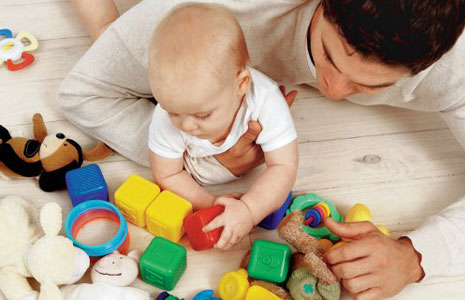 «Полезные игрушки для наших детей»Разработала:  Педагог-психологОганесян Э.А.г. Краснодар